Kişisel BilgilerAdayın Halen Kayıtlı Olduğu Yüksek Lisans Programına İlişkin BilgilerAdayın Yatay Geçiş Yapmak İstediği Anabilim Dalı / Program(*)Başvuru Yapan Adayın Yukarıda Boşluk Bırakılan Anabilim Dalını ve Anabilim Dalında Başvuracağı Programı Yazması Zorunludur.LİSANSÜSTÜ EĞİTİM ENSTİTÜSÜ MÜDÜRLÜĞÜNEYukarıda beyan ettiğim bilgiler ve ekte sunduğum belgeler doğrultusunda yatay geçiş başvurumun kabulünü saygılarımla arz eder; bilgilerin yanlış olduğu tespit edildiği takdirde, kesin kaydım yapılmış olsa dahi iptal edileceğini ve hakkımda disiplin işlemi yürütüleceğini bildiğimi kabul ederim.                                                     Tarih			      :	...... / ...... / 20…                                                         Öğrencinin Adı-Soyadı   :                      İmzası		              :EVRAK TESLİM TUTANAĞINot: Eksik belge ile yapılan başvurular dikkate alınmayacaktır.                 Yukarıda belirtilen belgeler teslim alınmıştır. Not: Bu bölüm Enstitü tarafından başvuru sırasında doldurulacaktır. 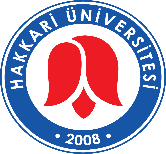 T.C.HAKKARİ ÜNİVERSİTESİLİSANSÜSTÜ EĞİTİM ENSTİTÜSÜ MÜDÜRLÜĞÜLİSANSÜSTÜ PROGRAMI YATAY GEÇİŞ BAŞVURU FORMUAkademik Yıl / Yarıyıl20.. – 20..Adı   SoyadıT.C. Kimlik NumarasıEv-İş TelefonuCep Telefonuİkamet AdresiE-Posta AdresiYazışma AdresiÜniversite EnstitüAnabilim DalıProgramGenel Not Ortalaması(Rakamla)(Yazıyla)Okuduğu Dönem Sayısı(Bilimsel Hazırlık Sınıfı Hariç)                                                     Anabilim Dalı/Programı                                                      Anabilim Dalı/Programı   Yüksek Lisans  Yatay Geçiş Başvuru FormuLisans ve/veya yüksek lisans eğitimini Yurt Dışında tamamlayanların Yükseköğretim Kurulu’ndan almış oldukları “Diploma Tanıma ve/veya Diploma Denklik BelgesiTezli Yüksek Lisans Başvurusu için; Lisans Diploması ve Transkript (e devlet belgesi)ALES Sonuç BelgesiYDS veya YÖKDİL sonuç belgesi çıktısı (Yabancı dil puan şartı aranan programlar için)Halen Kayıtlı Bulunduğu Enstitüden aldığı tüm derslerden başarılı olduğunu gösterir belge (Transkript)Aldığı ve başarılı olduğu derslerin Anabilim Dalı Başkanlığı veya Enstitü tarafından onaylanmış içerikleriHalen kayıtlı bulunduğu Enstitüden alacağı öğrenciliği ile ilgili kayıt tarihini, okuduğu yarıyılları ve disiplin durumunu gösteren Öğrenci Durum BelgesiT.C. kimlik kartı veya nüfus cüzdanı fotokopisi (geçici kimlik belgesi geçerlidir)Son 6 ayda çekilmiş fotoğraf (1 adet)Erkek adaylar için askerlik durum belgesi (son 1 ay içinde alınmış e-devlet çıktısı geçerlidir.)Teslim Alan Adı Soyadıİmzası